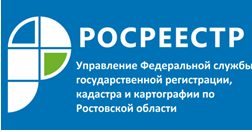 Пресс-релиз10.12.2018Управление Росреестра по Ростовской области подводит итоги работы в 2018 году по ключевым целям.Так, по итогам 10 месяцев 2018 года по сравнению с 2017 годом количество заявлений, поступивших в Управление в электронной форме на государственную регистрацию недвижимости увеличилось более, чем в 2 раза и составило 74 724 заявления (в 2017 году – 34 876 заявлений).Ключевыми целями работы в 2018 году стали:Увеличение доли услуг Росреестра, оказываемых в электронном виде, в том числе как действенного механизма противодействия коррупции. По итогам 10 месяцев 2018 года по сравнению с 2017 годом количество заявлений, поступивших в Управление в электронной форме на государственную регистрацию недвижимости увеличилось более, чем в 2 раза и составило 74 724 заявления (в 2017 году – 34 876 заявлений).Повышение качества предоставления государственных услуг. По итогам 10 месяцев 2018 года по сравнению с 2017 годом наблюдается значительная положительная динамика по снижению количества нарушений сроков государственной регистрации недвижимости, допущенных государственными регистраторами Управления (количество нарушений уменьшилось в 16,5 раз):-	в 2017 году – 1044 нарушения (212 – регистрация прав, 73 – единая процедура, 759 – кадастровый учет),-	по итогам 10 месяцев 2018 года – 63 нарушения (41 – регистрация прав, 10 – единая процедура, 12 – кадастровый учет), что в масштабе принятых решений составляет 0,007%.Совершенствование механизмов взаимодействия с МФЦ. За 10 месяцев 2018 года МФЦ Ростовской области на бумажных носителях приняли 99,07% документов на государственную регистрацию недвижимости, а также на предоставление сведений из ЕГРН.Повышение качества данных ЕГРН. Совершенствование механизмов определения кадастровой стоимости объектов недвижимости. В числе прочего по этому направлению проведен анализ показателей количества и площади в ЕГРН земельных участков с категорией земель – «земли сельскохозяйственного назначения», содержащиеся в ведомственных статистических отчетах. В результате - в четырех пилотных районах области, разница в площадях земель сельскохозяйственного назначения уменьшена на 592 млн. 524 тыс. кв.м.Внедрение целевых моделей упрощения процедур ведения бизнеса. Повышение инвестиционной привлекательности региона. В современных условиях инвестиционная привлекательность Российской Федерации является одним из факторов экономического роста. По состоянию на 01.11.2018 целевые значения показателей, установленных дорожной картой по регистрации прав на 31.12.2018, в целом достигнуты (10 из 12 показателей).Достижение максимальной эффективности контрольно-надзорных мероприятий без излишнего давления в отношении подконтрольных субъектов.  Управлением по итогам 9 месяцев 2018 года проведено более 5 тысяч проверок   в отношении подконтрольных субъектов и более 1 тысячи административных обследований объектов земельных отношений, в ходе которых выявлено 3,3 тысяч нарушений земельного законодательства. Таким образом, эффективность проверочных мероприятий составила 66%. С нарушителей законодательства взыскано 25 млн. руб. административных штрафов. Однако главная цель надзора – это устранение нарушений, данный показатель Управления, составляющий 85%, соответствует среднему общероссийскому. Совершенствование государственного управления в сфере геодезии и картографии. В рамках исполнения полномочий по осуществлению государственного геодезического надзора Управлением возбуждено 75 дел об административных правонарушениях (по ч.1 ст.19.5, ст.19.7, ч.4 ст.19.10, ч.4 ст.7.2 КоАП РФ), что в 2 раза больше, чем за аналогичный период 2017 года (34 дела). Привлечены к административной ответственности 65 должностных и юридических лиц. Повышение качества исполнения государственной функции по ведению государственного фонда данных. Управлением в рамках исполнения функции по ведению государственного фонда данных, полученных в результате проведения землеустройства, за отчетный период предоставлено заинтересованным лицам 5,6 тыс. единиц документов. С целью повышения качества исполнения государственной функции разработана программа АС «Земдок» предназначенная для ведения базы метаданных ГФДЗ, позволяющая, в том числе, осуществлять привязку электронных образов документов ГФДЗ. В настоящее время в электронный вид переведено 5814 наиболее востребованных документов ГФДЗ. Совершенствование взаимодействия с потребителями государственных услуг, развитие системы консультирования заявителей с использованием современных способов коммуникации. По итогам 10 месяцев 2018 года в Управление поступило 5772 обращения граждан и организаций, из них 82 жалобы, что составляет 1,4% от общего количества обращений. По итогам рассмотрения лишь 3 жалобы признаны обоснованными. Для сравнения: в 2017 году в Управление поступило 5 742 обращений граждан и организаций, из них 82 жалобы, что составляет 1,4% от общего количества обращений. По итогам рассмотрения 8 жалоб признаны обоснованными (9,8% от общего количества жалоб).О РосреестреФедеральная служба государственной регистрации, кадастра и картографии (Росреестр) является федеральным органом исполнительной власти, осуществляющим функции по государственной регистрации прав на недвижимое имущество и сделок с ним, по оказанию государственных услуг в сфере осуществления государственного кадастрового учета недвижимого имущества, землеустройства, государственного мониторинга земель, государственной кадастровой оценке, геодезии и картографии. Росреестр выполняет функции по организации единой системы государственного кадастрового учета и государственной регистрации прав на недвижимое имущество, а также инфраструктуры пространственных данных Российской Федерации. Ведомство также осуществляет федеральный государственный надзор в области геодезии и картографии, государственный земельный надзор, государственный надзор за деятельностью саморегулируемых организаций кадастровых инженеров, оценщиков и арбитражных управляющих.Подведомственными учреждениями Росреестра являются ФГБУ «ФКП Росреестра» и ФГБУ «Центр геодезии, картографии и ИПД».Контакты для СМИE-mail :  BerejnayaNA@r61.rosreestr.ruwww.rosreestr.ru